Anmeldung zum Vereinsübungsleiter (VÜL)  - Lehrgangvom 28. – 30.04. + 06.05.2023 in Winzer (Schlossbergschützenhaus)Name:____________________________   Vorname:_______________________Geb.datum: ______________   Telefon: _____________E-Mail: _____________  ____________________________  _______  ______________________________Straße/Hausnr.				PLZ		WohnortVerein: _________________________ BSSB – Ausweis Nr. ________________  Die Lehrgangsgebühr in Höhe von 90,00 € soll von folgendem Konto abgebucht werden: IBAN:__________________________________   BIC:______________________    Bankverbg.:_____________________ Kontoinhaber: ______________________Die Anmeldebedingungen habe ich/haben wir gelesen und erkenne/n diese ausdrücklich an.………………………            ………………..        …………………………………Ort				         Datum			 Unterschrift (evtl. Stempel falls An-								  meldung durch den Verein erfolgt)Anmeldebedingungen: Die Anmeldung ist verbindlich. Die Teilnehmergebühr wird ca. 2 Wochen vor Lehrgangsbeginn per Lastschrift eingezogen. Ich/wir weise/n mein/unser Kreditinstitut an, die vom Schützengau Vilshofen gezogene Lastschrift (Gläubiger ID DE7331700000028143) einzulösen. Eine Rückerstattung der Teilnehmergebühr erfolgt, wenn der Lehrgang mangels ausreichender Teilnehmerzahl nicht stattfindet oder vom Veranstalter aus Gründen abgesagt wird, die dieser nicht vertreten kann.Im Falle einer Stornierung durch den Anmeldenden wegen Krankheit oder aus sonstigen, die Teilnahme unmöglich machenden Gründen, wird die Teilnehmergebühr von 90,00 € unter Abzug einer Kostenpauschale von 6,00 € zurück erstattet.Die Lehrgangsgebühr erhöht sich um 20% bei weniger als 10 Personen. Bei weniger als 8 Anmeldungen muss der Lehrgang aus Kostengründen abgesagt werden. Im Falle eines Rücktritts ohne Angaben von Gründen, verfällt der Anspruch auf Rückerstattung grundsätzlich, wenn der Veranstalter nicht mehr die Möglichkeit hat, einen Ersatzteilnehmer in den Lehrgang aufzunehmen.Horst Degenhart, Nat. Kampfrichter/B – Trainer						Säcklerstr. 1, 94496 Ortenburg  Tel. 085421235						e-mail: horstirene2011@hotmail.de		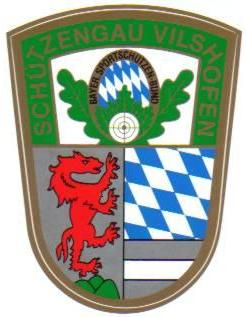 